РЕСПУБЛИКЭПСО ЗЭПЕУЭ« Си бзэ, си псэ, си дуней!»Т Е М Э Р:«Ди щ1ыналъэр»Анэдэлъхубзэ урок                                                      Щек1уэк1ыну классыр-3                                                      Егъэджак1уэр-Битокъу Р.М.                                                      Щек1уэк1ыну махуэр-щэк1уэгъуэм и 16                                                      Щек1уэк1ыну щ1ып1эр- Тэрч куейм хыхьэ,                                                                                                  Арыкъ жылагъуэм.                                                      2023 гъ.Темэр: «Ди щIыналъэр»Мурадхэр: ЕджакIуэхэм я бзэм, акъылым зегъэужьын, я къеджэкIэр, зэхэщIыкIыр егъэфIэкIуэн, анэдэлъхубзэр, къызыхэкIа лъэпкъыр, щалъхуа хэкур фIыуэ ялъагъуу, ахэр хъумэным хуэхьэзыру псэуным хуезыгъасэ лэжьыгъэхэр ядегъэкIуэкIын.Урокым къыщыгъэсэбэпыпхъэхэр: Хэкум, анэм, ныбжьэгъугъэм, мамырыгъэм теухуа сурэт гъэлъэгъуэныгъэхэр, видео-фрагментхэу «Къэбэрдей-Балъкъэр Республикэм и щIыуэпсыр».Урокыр зэрекIуэкIынурI.Хуэзыгъэхьэзыр лъэхъэнэЕгъ.             Фи махуэ ф1ыуэ, ц1ык1ухэ!Фи махуэ ф1ыуэ, ди хьэщ1эхэми яжет1ынщ.Едж.            Сэлам гуапэ хьэщ1эхэм фыдохырДи урокми бжэр фхузэ1удохДыщ1охъуэпс фэтхыну дэ хьэщ1агъэЗыныфхудогъазэ «Фыкъеблагъэ!»  Егъ.      Фи Iэмэпсымэхэр къэвгъэхьэзыр, шэнтым захуэу фытетIысхьэ.Иджы т1эк1у фыгузавэу, фынэщхъейуэ гу флъыстащи, дызыхуэвгъэгуф1и нэщхъыф1агъэ фи нэгу иту урокыр щ1эдывгъадзэ.Иджыпсту ди1энур анэдэлъхубзэ урокщ. Ц1ык1ухэ, сэ сыхуейт зы упщ1эк1э зыфхуэзгъэзэну, дауэ къывгуры1уэрэ «Си анэбзэ, си адыгэбзэ» жыхуи1э псалъэхэр?Бзэр къыддалъхуауэ ди анэ и бзэщ.Ди адэм и бзэщ, ди анэдэлъхубзэщ.Адыгэбзэм дэ дропсалъэ, дрогупсысэ.Ди бзэр дымыщ1эмэ ди хабзэри тщ1энукъым.Хэбзэр дымыщ1эмэ нэмыси тхэлъынукъым.Дэ дрогушхуэ ди бзэ дахэу, адыгэбзэм.Егъ.    Пэжщ, ц1ык1ухэ, къыддалъхуа бзэм хуэдэ щы1экъым. Ар лъэпкъыр зэзыпх «кIапсэ» лъэщщ, зы лъэпкъыр адрейм къыщхьэщызыгъэкI фащэщ.Фызэрыщыгъуазэщи, ди  бзэ дахэмк1э ди усак1уэхэм ятхащ усэ дахэ куэд. Егъ.  Сэ сыхуейщ Къагъырмэс Борис и усэхэм ящыщ зым и едзыгъуэ ц1ык1у фигу къэзгъэк1ыжыну, феда1уэт.Щ1ып1эу щы1эм я нэхъ дахэу,Сытым щыгъуи дрипагэу,Ц1ык1ухэр дэнэ дыщыпсэур?Ар ди Хэкурщ, Ар ди Хэкурщ!Егъ. Мы усэ едзыгъуэр зытеухуар къэдывгъэщ1эжыт?(Мы усэ едзыгъуэр хэкум теухуащ). Егъ. Хэку псалъэр дауэ къывгуры1уэрэ?(Ар цIыхур щалъхуа, щапIа, и сабиигъуэр, и щIалэгъуэр щигъэкIуа щIыналъэращ)Ц1ык1ухэ,  фэ унэ лэжьыгъэу фи1ащ «Ди щ1ыналъэр» жыхуи1э тхыгъэм фыкъеджэу фытепсэлъыхьыжыфу зевгъэсэну, упщ1эхэм я жэуапхэр тхыгъэм къыщывгъуэтыну.Тхыгъэр 1ыхьищу дгуэшащи дытепсэлъыхьыжынщ. 1.1уащхьэмахуэ теухуауэ …………..2.Налшык паркым теухуауэ…………3. Ди щ1ыналъэм и къулеягъ нэхъыщхьэр…..4.ПсыежэххэрЕгъ. Сыт ди щ1ыналъэм и къулеягъ нэхъыщхьэр?Дызэджам щымыщу хэт сыт къыдищ1ыгъуфыну мы тхыгъэм?-Сэ интернетым къыщызгъуэтащ, япэ дыдэу 1уащхьэмахуэ дэк1а Хьэшыр Чылар, Налшык къалэ Вольный Аул зэрыщыпсэуар.-Сэ къэсщ1ащ 1уащхьэмахуэ и щыгум гъэ псом уэс щ1ытелъыр. Дыгъэ бзийхэр абы и щыгум лъы1эскъыми, уэс сыт щыгъуи телъщ.Егъ. Пэждыдэщ,1уащхьэмахуэ ижь-ижьыжк1э узэ1эбэк1ыжмэ, маф1эр къызы1урылъэлъ вулкану щытащ. Ауэрэ упщ1ы1ужри, ар мыл 1увым зэш1ищтащ. Махуэр щыуэфIым деж Iуащхьэмахуэ и щхьэ хужь дыкъуакъуэр хуиту болъагъу, ди щIыналъэм и дэтхэнэ лъэныкъуэмкIэ ущыту уплъэми. Европэ псом щынэхъ лъагэ дыдэ а бгыжьым и щыгур уафэм щIэуэу къыпфIощIыр. Iуащхьэмахуэ и щыгум лъэIэсыгъуейщ, дэкIуеигъуейщ. Л1ыгъэшхуэ и1эу къыдолъытэ 1уащхьэмахуэ япэу дэк1а Хьэшыр Чылар. Егъ. Ц1ык1ухэ, фэ унэ лэжьыгъэу фи1ащ зэгъусэу тщ1а 1эрыщ1 тхылъ ц1ык1ухэм  лэжьыгъэ зэхуэмыдэхэр щывгъэзэщ1эну. Щхьэж и лэжьыгъэр ди пащхьэ къифлъхьэну хуит фызощ1.Егъ. Япэу псалъэ идот Хьэт1эхъу Эмирхъан. Эмирхъан проект лэжьыгъэ ц1ык1у тхуигъэхьэзыращ къыщалхуа и хэкум, и щ1ыналъэм теухуауэ. Девгъэда1уэт. (Презентацэ)Егъ. Адэк1э Джэурджи Эмир псалъэ идот. Эмир и проектыр теухуащ ди Арыкъ жылагъуэм къыдэк1а ц1ыху ц1эры1уэхэм.(Презентацэ)Ф1ыдыдэу тхуэбгъэхьэзыращ, упсэуЕгъ. Къык1элъык1уэ лэжьыгъэр зызейр ……..Едж. Сэ си 1эрытх тхылъ ц1ык1ум истхащ сэ езым зэхэслъхьа усэ ц1ык1уит1 си къуажэм теухуауэ. (къоджэ)Сыщопсэу сэ Арыкъ къуажэмКъуажэу щы1эм я нэхъ дахэмЦ1ыхуу исри сыту гуапэСи Арыкъ щ1ыналъэм.Сэ си хэкум нэхърэЗы нэхъыф1 щымы1эСыщалъхуа си къуажэмСыт щыгъуи срогушхуэ.Егъ. Упсэу, уи къуажэр ф1ыуэ зэрыплъагъур къыхэбгъэщащ уи усэм. Абык1э укъэмувы1эу пызыщэн тхьэм уищ1. Ди къуажэм и ц1ыху ц1эры1уэхэм яхэхуэн тхьэм уищ1.Егъ. Къык1элъык1уэ лэжьыгъэм дода1уэЕдж. Сэ Къанкъул Ф1ыц1э итха усэ ц1ык1ум щыщ зы едзыгъуэ истхащ си тхылъ ц1ык1ум.(къоджэ)Узолъагъур си псэм хуэдэу,Къэбэрдейуэ нартыжь хэку,Хабзэ дахэр зи лъэпкъ напэуАдыгэщ1у дыгъэ нэк1у.Егъ. Сыт усак1уэм мы усэмк1э къи1уатэр?Едж. Усак1уэм мы усэмк1э къе1уатэ ди къэбэрдейр нартыжь хэкуу зэрыщытар, нартхэм хабзэ дахэ яхэлъу зэрыпсэуар. Адыгэщ1ыр апхуэдизк1э иф1эдахэщи, дыгъэм и нэк1ум ирегъэщхь. Егъ. Упсэу, ф1ыдыдэу тхузэпкъырыпхащ усэ ц1ык1ур.Едж. Сэ си тхылъ ц1ык1ум истхащ хэкум теухуа псалъэжьхэрБланэ щалъху мэк1уэж.Дыщэ унэ нэхърэ ди унэжь.Хэку зимы1эм псори щ1ы1э къыщохъу.Хэкум емык1у къылъысмэ, псэемыблэжу къыщыж.Хэкум игъэгушхуэр хахуэ мэхъу.Егъ. Псалъэжь дахэ куэд къэпхьащ. Сыт мы уи псалъэжьхэм я гупсысэ нэхъыщхьэр?Си псалъэжьхэм къа1уатэр уи хэкум нэхърэ нэхьыф1 зэрыщымы1эрщ. Уи хэкур ф1ыуэ плъагъун зэрыхуейрщ. Дэнэ щ1ып1э ущы1эми уи гур уи хэкумк1э зэрекъурщ.Егъ. Пэжщ, псалъэжьхэм я купщ1эр къыджеп1ащ.         Къык1элъык1уэ лэжьыгъэм дода1уэ.Едж. Сэ си тхылъ ц1ык1ум сурэт исщ1ыхьащ си хэкум теухуауэ (егъэлъагъуэ) …………….Фэ фи усэхэми, фи сурэтми къыхэвгъэщащ ди щ1ыналъэм и дахагъыр.Апхуэдиз зи дахагъ дыкъэзыухъуреихь дунейм дауэ дыхущытын хуей? (Ар тхъумэн хуейщ, дыхуэсакъыу зетхьэн хуейщ) Рефлексия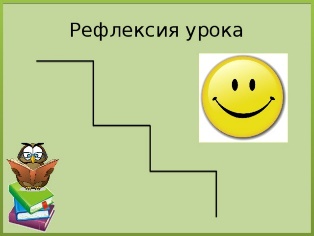 Егъ.:фи партэхэм тель сурэтым феплъыт. Нобэрей дерсым щыщу псори къызыгурыIуахэм дэкIуеипIэм и щхьэ дыдэм деж дамыгъэ тевгъэувэ; псори къызыгурымыIуахэм – икум, зыри къызыгурымыIуахэм – ищIагъ дыдэм.Урокыр къызэщ1экъуэжын-Сыт щ1эуэ нобэ зэпкъырытха тхыгъэм къыхэфха? (1уащхьэмахуэм и лъэгагъыр абы япэу дэк1ар щ1алэр Хьэшыр Чылар, ди Налшык парк дахэр яухуэным къаруушхуэ хэзылъъхьар зэры-адыгэпщыр)- Сыт фымыщ1эу иджыри ди урокым къыщыфщ1ар?(1уащхьэмахуэ маф1эр къызы1урылъэлъ вулкану зэрытар, ди  къуажэр къызытехъук1ар,  къуажэр дызэрыгушхуэ ц1ыху ц1эры1уэхэр) Фыпсэу, цIыкIухэ!
ГъащIэрэ щIэныгъэрэ
Нэмысрэ насыпрэ фи куэду
Гъэ минкIэ псэун щIэблэ тхьэм фищI!Абдежым ди урокыр зыхуэтщ1ынщ. Ди хьэщ1э лъап1эхэми ягу дрихьам ди гуапэщ.Узыншэу фыщытхэ!